Early VQ aircraft in the 50sPB4Y-2 Privateer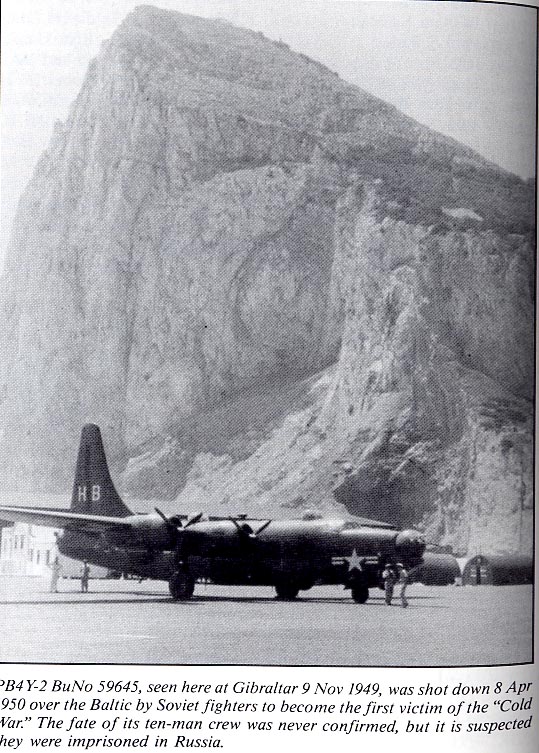 Photo from Captain Don East's History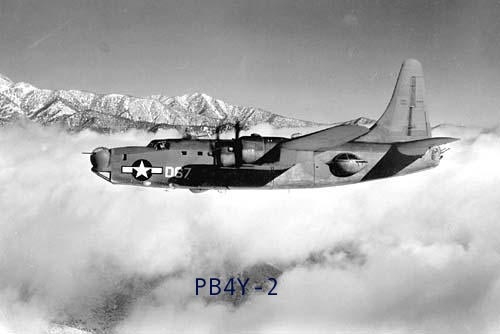 P4M-1Q Mercator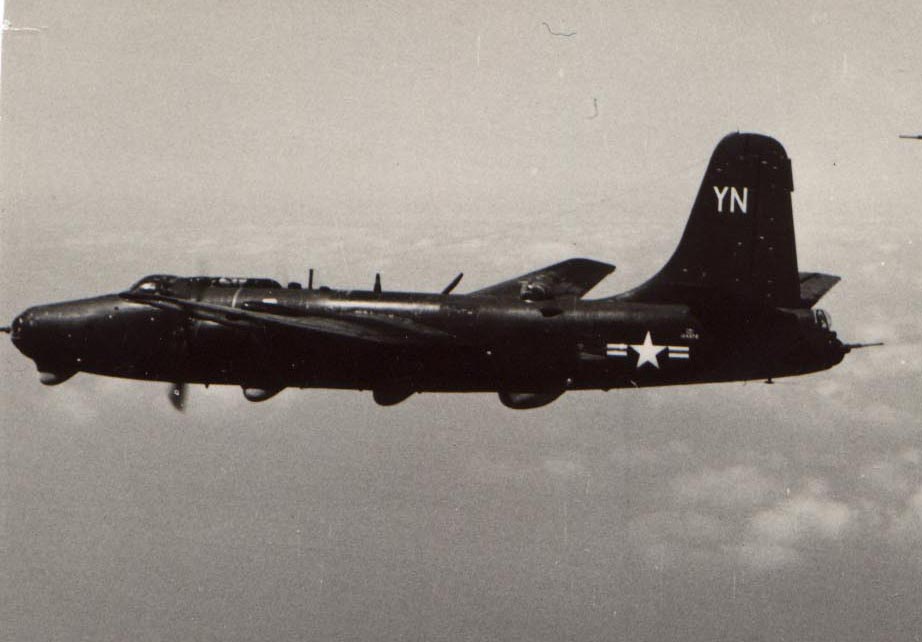 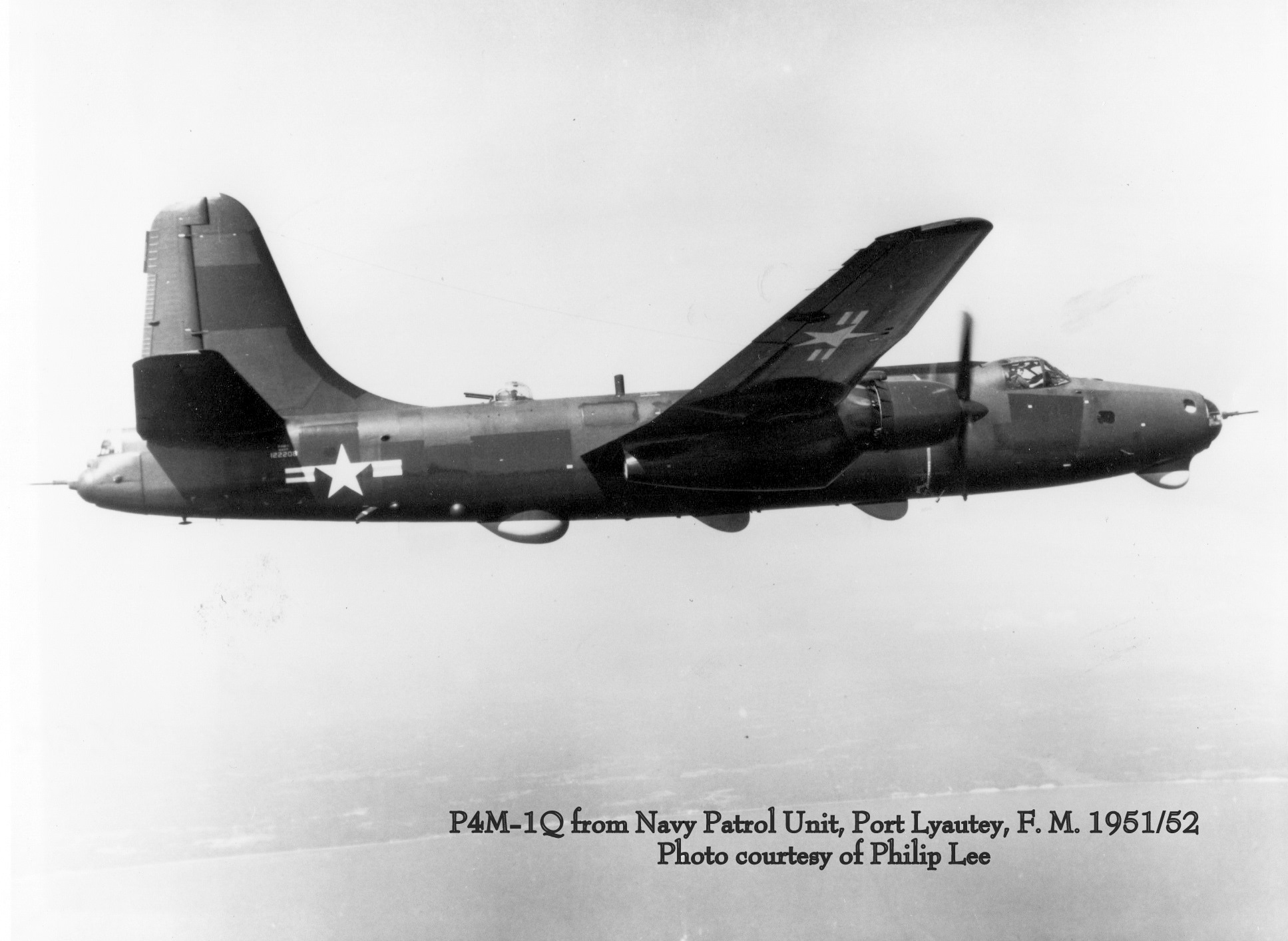 TV-2, the type flown by VQ in the late 50s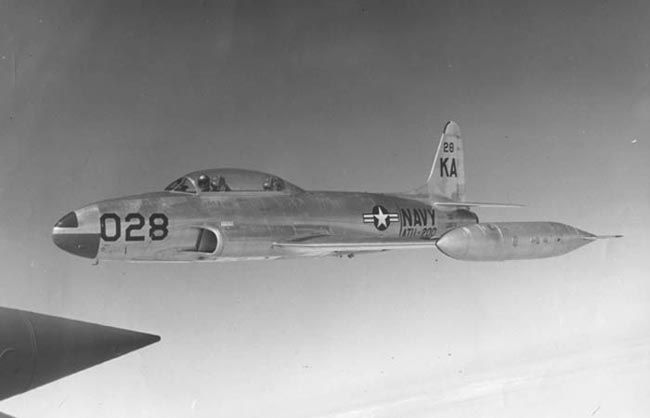 A3D-1Q Skywarrior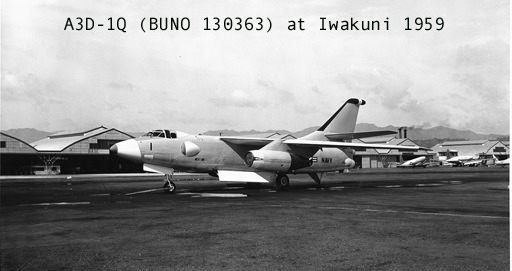 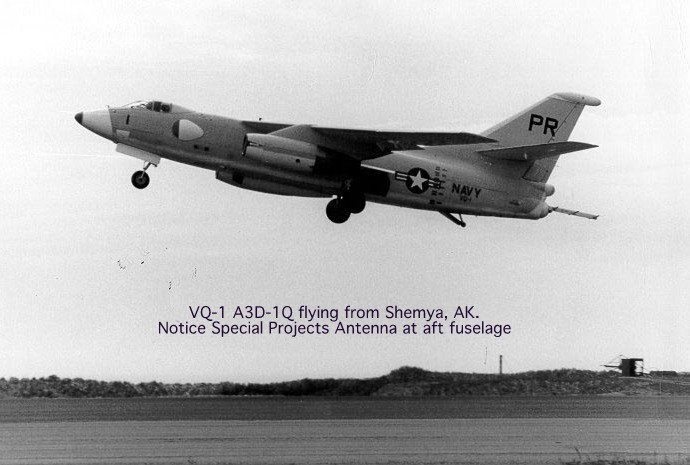 P2V-5F Neptune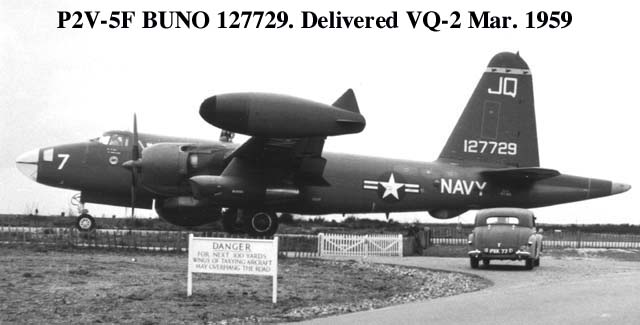 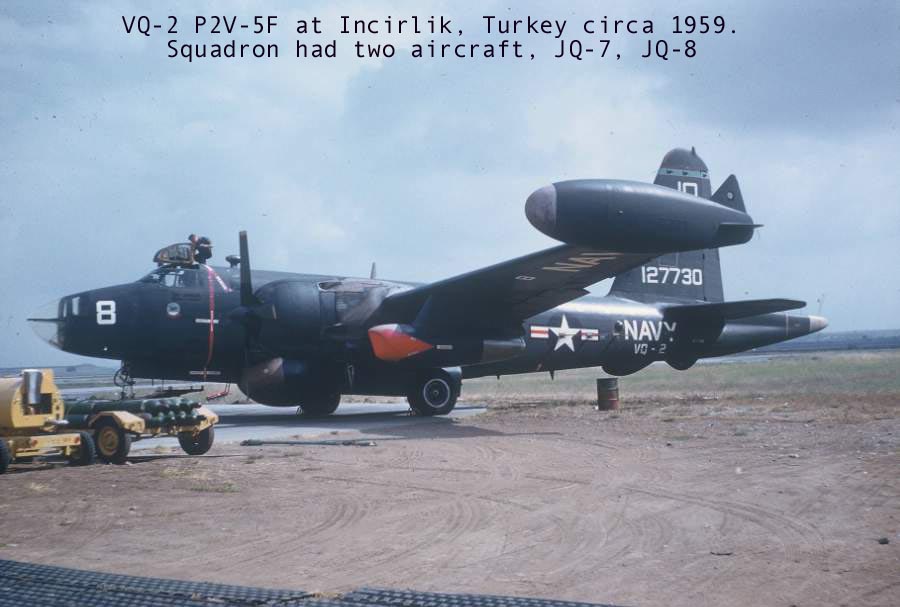 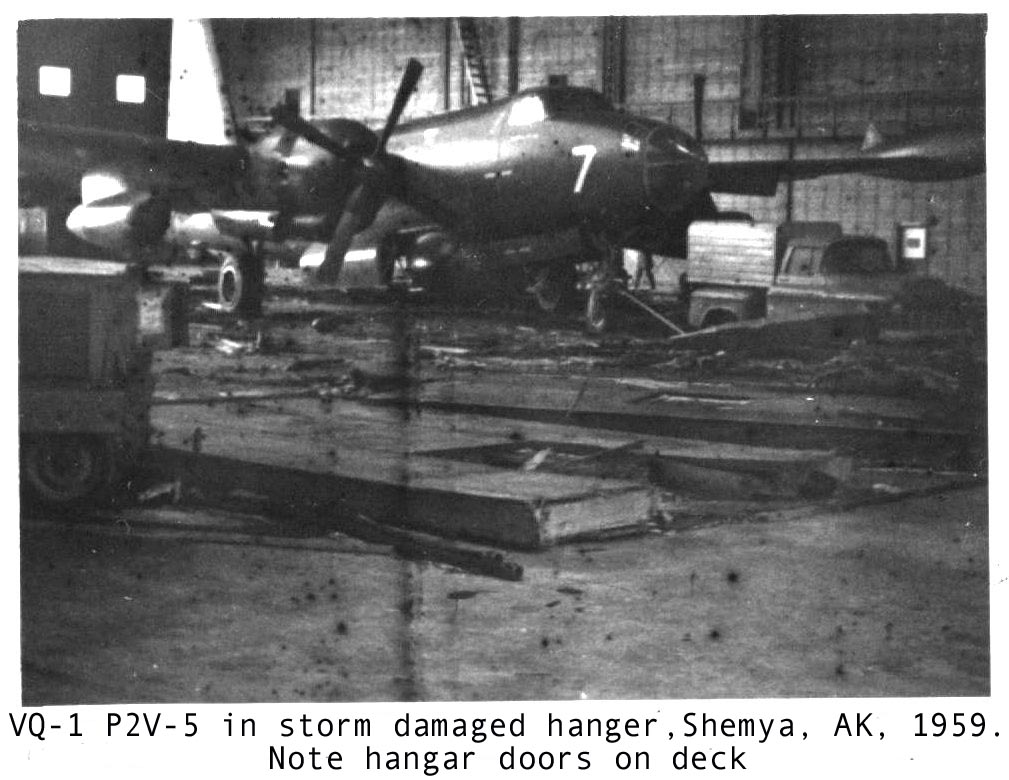 F9F-8T Cougar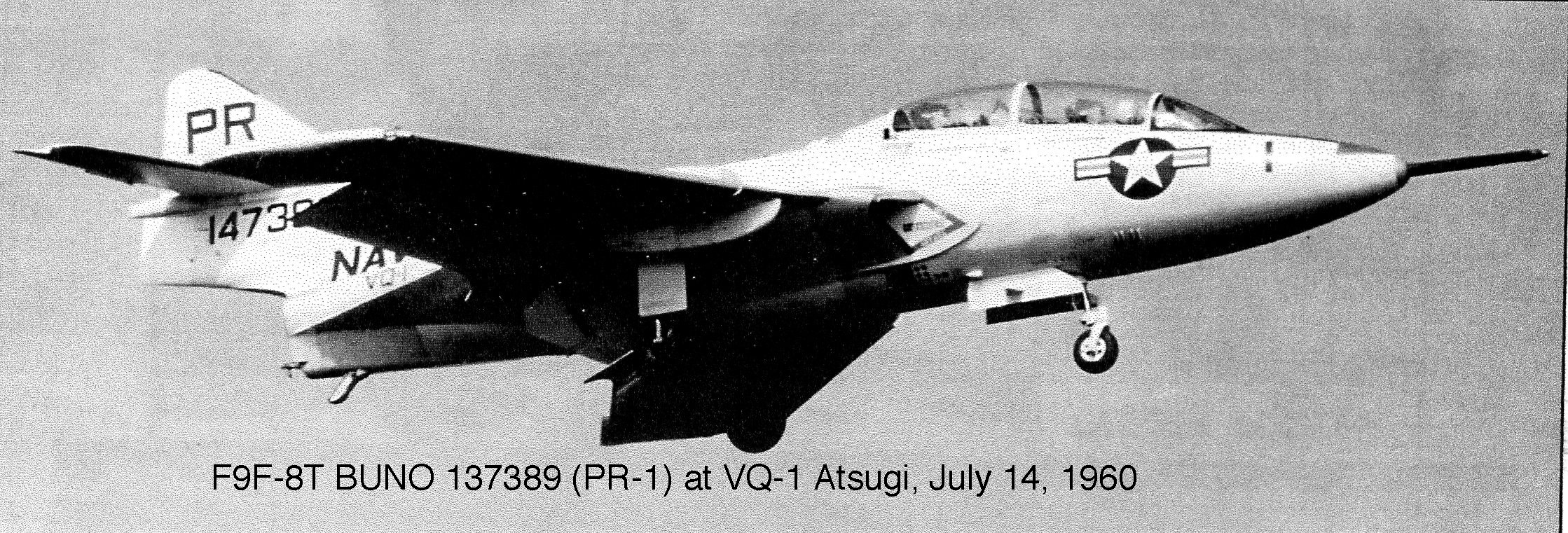 